Internationalisation Partnership Awards Scheme – 2015/2016Application Form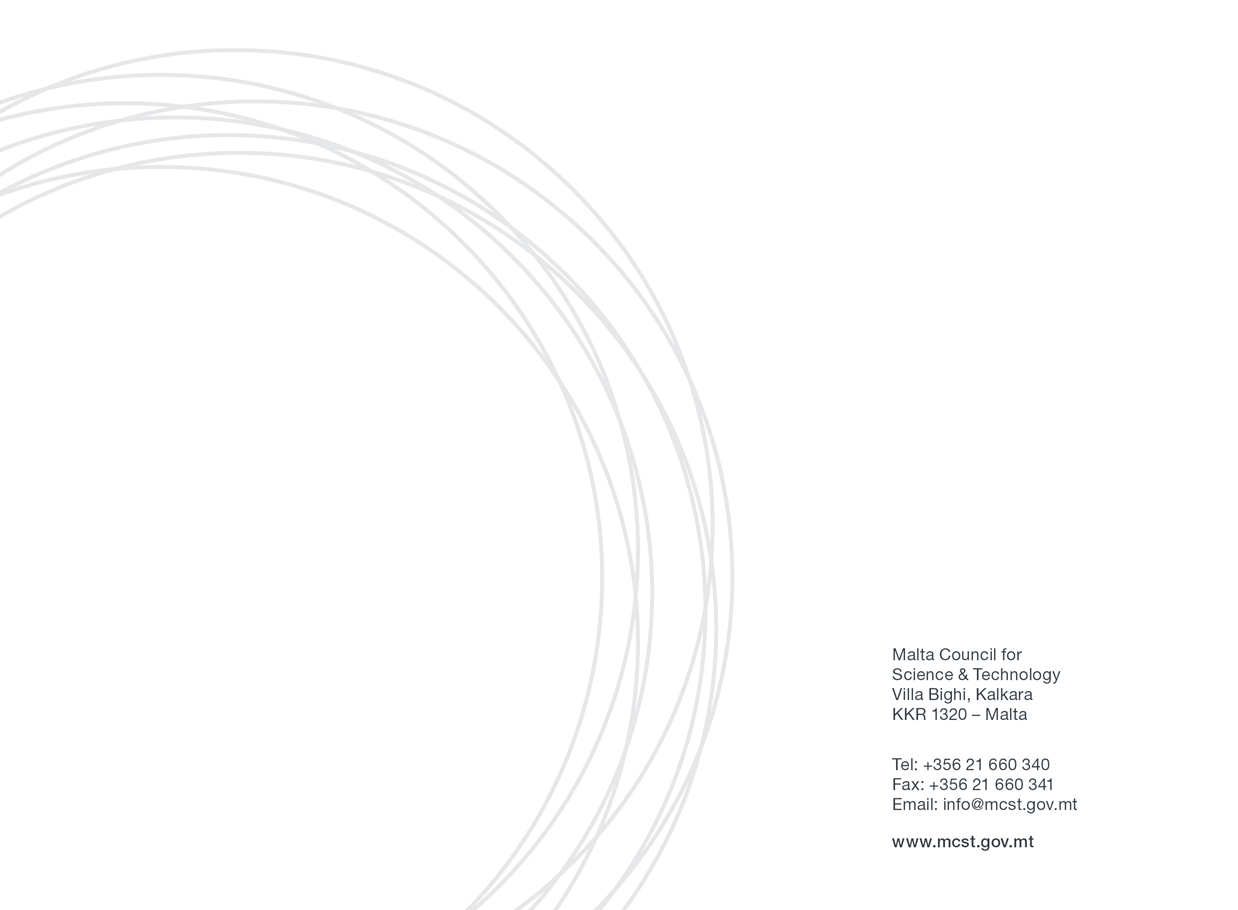 SECTION ONE: APPLICANT’S DETAILSSECTION TWO: PROJECT/ ACTIVITY DETAILSSECTION THREE: DECLERATION BY APPLICANTSApplicant Details: (Please include details of the Malta-based applicant  applying for the Award)Applicant Details: (Please include details of the Malta-based applicant  applying for the Award)NameDesignationName of Academic Institution Name of Department/Institute/CentreEmailTel. NumberMain Partner Organisation’s Details: (Please include details of the primary contact person/partner from the foreign centre of academic excellence involved in the proposal)Main Partner Organisation’s Details: (Please include details of the primary contact person/partner from the foreign centre of academic excellence involved in the proposal)Main Partner Organisation’s Details: (Please include details of the primary contact person/partner from the foreign centre of academic excellence involved in the proposal)Main Partner Organisation’s Details: (Please include details of the primary contact person/partner from the foreign centre of academic excellence involved in the proposal)Name of Academic InstitutionName of Department/ Institute/ CentreContact DetailsName:Designation:Designation:Contact DetailsName:Email:Email:Contact DetailsAddress:Tel. No.:Tel. No.:Contact DetailsAddress:Mob. No.:Mob. No.:Secondary Partner Organisation’s Details (if any): (Please include details of any other contact person/partner from the same or different foreign centre of academic excellence involved in the proposal)Secondary Partner Organisation’s Details (if any): (Please include details of any other contact person/partner from the same or different foreign centre of academic excellence involved in the proposal)Secondary Partner Organisation’s Details (if any): (Please include details of any other contact person/partner from the same or different foreign centre of academic excellence involved in the proposal)Secondary Partner Organisation’s Details (if any): (Please include details of any other contact person/partner from the same or different foreign centre of academic excellence involved in the proposal)Name of Academic InstitutionName of Department/ Institute/ CentreContact DetailsName:Designation:Designation:Contact DetailsName:Email:Email:Contact Details Address:Tel. No.:Tel. No.:Contact Details Address:Project Title/Name of ActivityQuality of Project/Activity Kindly provide a description of the project or activities that you intend to finance through the Award Scheme e.g. research, publications, workshop/s, international placement/s etc. Proposals will be judged on the quality of the collaboration activities with the foreign centre/s of academic excellence.  Activities must either be, or be supportive of, high quality international research with the potential to yield mutually beneficial results and demonstrate innovation and interdisciplinarity in the selected field of  research. Keep in mind that the involvement of early career researchers (i.e. at Masters or PhD level) in the implementation of the internationalisation activities will be considered an advantage. (maximum number of words:500)Quality of Project/Activity Kindly provide a description of the project or activities that you intend to finance through the Award Scheme e.g. research, publications, workshop/s, international placement/s etc. Proposals will be judged on the quality of the collaboration activities with the foreign centre/s of academic excellence.  Activities must either be, or be supportive of, high quality international research with the potential to yield mutually beneficial results and demonstrate innovation and interdisciplinarity in the selected field of  research. Keep in mind that the involvement of early career researchers (i.e. at Masters or PhD level) in the implementation of the internationalisation activities will be considered an advantage. (maximum number of words:500)Quality of Project/Activity Kindly provide a description of the project or activities that you intend to finance through the Award Scheme e.g. research, publications, workshop/s, international placement/s etc. Proposals will be judged on the quality of the collaboration activities with the foreign centre/s of academic excellence.  Activities must either be, or be supportive of, high quality international research with the potential to yield mutually beneficial results and demonstrate innovation and interdisciplinarity in the selected field of  research. Keep in mind that the involvement of early career researchers (i.e. at Masters or PhD level) in the implementation of the internationalisation activities will be considered an advantage. (maximum number of words:500)Quality of Project/Activity Kindly provide a description of the project or activities that you intend to finance through the Award Scheme e.g. research, publications, workshop/s, international placement/s etc. Proposals will be judged on the quality of the collaboration activities with the foreign centre/s of academic excellence.  Activities must either be, or be supportive of, high quality international research with the potential to yield mutually beneficial results and demonstrate innovation and interdisciplinarity in the selected field of  research. Keep in mind that the involvement of early career researchers (i.e. at Masters or PhD level) in the implementation of the internationalisation activities will be considered an advantage. (maximum number of words:500)Quality of Project/Activity Kindly provide a description of the project or activities that you intend to finance through the Award Scheme e.g. research, publications, workshop/s, international placement/s etc. Proposals will be judged on the quality of the collaboration activities with the foreign centre/s of academic excellence.  Activities must either be, or be supportive of, high quality international research with the potential to yield mutually beneficial results and demonstrate innovation and interdisciplinarity in the selected field of  research. Keep in mind that the involvement of early career researchers (i.e. at Masters or PhD level) in the implementation of the internationalisation activities will be considered an advantage. (maximum number of words:500)Strength of the Partnership and leadershipPlease describe the nature of the partnership with the foreign centre/s of academic excellence highlighting previous collaborations if any. It is also requested to highlight the partnering institution’s track record of research excellence in the field of collaboration, as well as any of the partners’ past achievements in the selected field of research.  A convincing case should be made for the benefits of the partnership/s. (maximum number of words:500)Strength of the Partnership and leadershipPlease describe the nature of the partnership with the foreign centre/s of academic excellence highlighting previous collaborations if any. It is also requested to highlight the partnering institution’s track record of research excellence in the field of collaboration, as well as any of the partners’ past achievements in the selected field of research.  A convincing case should be made for the benefits of the partnership/s. (maximum number of words:500)Strength of the Partnership and leadershipPlease describe the nature of the partnership with the foreign centre/s of academic excellence highlighting previous collaborations if any. It is also requested to highlight the partnering institution’s track record of research excellence in the field of collaboration, as well as any of the partners’ past achievements in the selected field of research.  A convincing case should be made for the benefits of the partnership/s. (maximum number of words:500)Strength of the Partnership and leadershipPlease describe the nature of the partnership with the foreign centre/s of academic excellence highlighting previous collaborations if any. It is also requested to highlight the partnering institution’s track record of research excellence in the field of collaboration, as well as any of the partners’ past achievements in the selected field of research.  A convincing case should be made for the benefits of the partnership/s. (maximum number of words:500)Strength of the Partnership and leadershipPlease describe the nature of the partnership with the foreign centre/s of academic excellence highlighting previous collaborations if any. It is also requested to highlight the partnering institution’s track record of research excellence in the field of collaboration, as well as any of the partners’ past achievements in the selected field of research.  A convincing case should be made for the benefits of the partnership/s. (maximum number of words:500)Outcomes and SustainabilityPlease describe the expected outcomes that will result from collaboration with the foreign centre of academic excellence, for example, joint publications or, subsequent grant bids, or networks, and how the partnership will enable the establishment of  longer term international relationships based on genuine commitment by the research partners and the potential to attract or generate external funding. (maximum number of words:500)Outcomes and SustainabilityPlease describe the expected outcomes that will result from collaboration with the foreign centre of academic excellence, for example, joint publications or, subsequent grant bids, or networks, and how the partnership will enable the establishment of  longer term international relationships based on genuine commitment by the research partners and the potential to attract or generate external funding. (maximum number of words:500)Outcomes and SustainabilityPlease describe the expected outcomes that will result from collaboration with the foreign centre of academic excellence, for example, joint publications or, subsequent grant bids, or networks, and how the partnership will enable the establishment of  longer term international relationships based on genuine commitment by the research partners and the potential to attract or generate external funding. (maximum number of words:500)Outcomes and SustainabilityPlease describe the expected outcomes that will result from collaboration with the foreign centre of academic excellence, for example, joint publications or, subsequent grant bids, or networks, and how the partnership will enable the establishment of  longer term international relationships based on genuine commitment by the research partners and the potential to attract or generate external funding. (maximum number of words:500)Outcomes and SustainabilityPlease describe the expected outcomes that will result from collaboration with the foreign centre of academic excellence, for example, joint publications or, subsequent grant bids, or networks, and how the partnership will enable the establishment of  longer term international relationships based on genuine commitment by the research partners and the potential to attract or generate external funding. (maximum number of words:500)Expected TimelinesKindly provide a description of the time-frame and plan for the implementation of the activities funded through the Award Scheme. Please note that all activities funded through this Scheme would need to be completed by 30th July, 2016. (maximum number of words:250)Expected TimelinesKindly provide a description of the time-frame and plan for the implementation of the activities funded through the Award Scheme. Please note that all activities funded through this Scheme would need to be completed by 30th July, 2016. (maximum number of words:250)Expected TimelinesKindly provide a description of the time-frame and plan for the implementation of the activities funded through the Award Scheme. Please note that all activities funded through this Scheme would need to be completed by 30th July, 2016. (maximum number of words:250)Expected TimelinesKindly provide a description of the time-frame and plan for the implementation of the activities funded through the Award Scheme. Please note that all activities funded through this Scheme would need to be completed by 30th July, 2016. (maximum number of words:250)Expected TimelinesKindly provide a description of the time-frame and plan for the implementation of the activities funded through the Award Scheme. Please note that all activities funded through this Scheme would need to be completed by 30th July, 2016. (maximum number of words:250)Total Amount of  Funds Requested through Award Scheme    (in €)(Please keep in mind that funding for any one project is capped at €5000)Total Amount of  Funds Requested through Award Scheme    (in €)(Please keep in mind that funding for any one project is capped at €5000)Breakdown of Costs covered through Award Scheme (estimate in €)Kindly provide an estimated breakdown of costs i.e. how much of the Award you plan to use on:Travelling?, Accommodation?, Research?, Publication?, Host activities? etc.Breakdown of Costs covered through Award Scheme (estimate in €)Kindly provide an estimated breakdown of costs i.e. how much of the Award you plan to use on:Travelling?, Accommodation?, Research?, Publication?, Host activities? etc.Breakdown of Costs covered through Award Scheme (estimate in €)Kindly provide an estimated breakdown of costs i.e. how much of the Award you plan to use on:Travelling?, Accommodation?, Research?, Publication?, Host activities? etc.Breakdown of Costs covered through Award Scheme (estimate in €)Kindly provide an estimated breakdown of costs i.e. how much of the Award you plan to use on:Travelling?, Accommodation?, Research?, Publication?, Host activities? etc.Breakdown of Costs covered through Award Scheme (estimate in €)Kindly provide an estimated breakdown of costs i.e. how much of the Award you plan to use on:Travelling?, Accommodation?, Research?, Publication?, Host activities? etc.Supplementary / Match FundingDoes the Partner organisation plan to provide any additional funding?YesName of institution that will be supplying the funds Supplementary / Match FundingDoes the Partner organisation plan to provide any additional funding?NoSupplementary Fund Provided over duration of Award Scheme (in €)Decleration by Researcher:Decleration by Researcher:I confirm that:The information given on this form is accurate to the best of my knowledge. I understand that if it is later established that I misrepresented myself and I am not eligible for this Scheme then I will be required to pay for the services received.I agreeI accept and confirm that the personal data and project/activities proposal content information can be passed on to the Malta Council for Science and Technology to be used solely for the purposes of administering and review of the application.I agreeI accept and confirm that the personal data and proposal content information can be passed on to third parties i.e. the Partner Organisation/s with whom I will be carrying out this project, solely for use in said project/activities, and that any misuse of the data or provision of data to parties outside this agreement will incur legal action. I agreeI confirm that a Letter/s of Support or Collaboration letter/s from the partner institution has/have been attached to this application form.I agreeI confirm that Curriculum Vitae/s from the main partners from the foreign institution/s has/have been attached to this application form.I agreeSignature:Date